KS3 – Performing Arts – Cycle 1Summer TermSummer Performance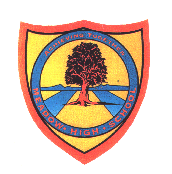 Pathway 1KS3/4Theme AnnualSummer Term Summer PerformanceSummer Term Summer PerformanceLearning Intention: by the end of term pupils will have choreographed, rehearsed and performed a show for an audience, working collaboratively across Key Stages 3, 4 and 5. Learning Intention: by the end of term pupils will have choreographed, rehearsed and performed a show for an audience, working collaboratively across Key Stages 3, 4 and 5. Learning Intention: by the end of term pupils will have choreographed, rehearsed and performed a show for an audience, working collaboratively across Key Stages 3, 4 and 5. Learning Intention: by the end of term pupils will have choreographed, rehearsed and performed a show for an audience, working collaboratively across Key Stages 3, 4 and 5. Learning Intention: by the end of term pupils will have choreographed, rehearsed and performed a show for an audience, working collaboratively across Key Stages 3, 4 and 5. Key knowledge that should be learned during this SoW Key knowledge that should be learned during this SoW AllMostSomeConcept: Concept: Working as part of a group in performing actions in a performancesaying lines in a short performance and planning simple movementsChoreograph a simple dance and review performance in a short sceneKnowledge: Knowledge: know what a musical is, know what a script is, what props are and what a costume isknow what choreography is, Key Skills: Key Skills: Take part in a simple group dance, recall a short sequence of actions. Perform a short scene with a group to an invited audience. say lines in a short scene, suggest actions to go with a song for the group, sequence the events in their scene, plan the group costumes, identify the props neededplan choreography for a short group dance taking into consideration the needs of others in the group. Review their performance identifying strengths and weaknesses. Retell the scene in their own words.  Language and/or communication skills: Language and/or communication skills: MusicalPerformanceSongDanceCharacterLikeSignalongScriptLinesCostumeWarm upPropsDislikeMind mapSceneReviewChoreographySequenceFirstNextAfter thatThenFinallySequence chartCurricular LinksCurricular LinksEnglishEn1/1a    listen and respond appropriately to adults and their peersEn1/1d    articulate and justify answers, arguments and opinionsEn1/1e    give well-structured descriptions, explanations and narratives for different purposes, including for expressing feelings.En1/1f    maintain attention and participate actively in collaborative conversations, staying on topic and initiating and responding to commentsEn1/1h    speak audibly and fluently with an increasing command of Standard EnglishEn1/1i    participate in discussions, presentations, performances, roleplay/improvisations and debatesEn1/1j    gain, maintain and monitor the interest of the listener(s)En1/2.2a    develop pleasure in reading, motivation to read, vocabulary and understanding by:recognising and joining in with predictable phrasesArtAr1/1.2    to use drawing, painting and sculpture to develop and share their ideas, experiences and imaginationMusicMu1/1.3    listen with concentration and understanding to a range of high-quality live and recorded musicPEPE1/1.1c    perform dances using simple movement patternsEnglishEn1/1a    listen and respond appropriately to adults and their peersEn1/1d    articulate and justify answers, arguments and opinionsEn1/1e    give well-structured descriptions, explanations and narratives for different purposes, including for expressing feelings.En1/1f    maintain attention and participate actively in collaborative conversations, staying on topic and initiating and responding to commentsEn1/1h    speak audibly and fluently with an increasing command of Standard EnglishEn1/1i    participate in discussions, presentations, performances, roleplay/improvisations and debatesEn1/1j    gain, maintain and monitor the interest of the listener(s)En1/2.2a    develop pleasure in reading, motivation to read, vocabulary and understanding by:recognising and joining in with predictable phrasesArtAr1/1.2    to use drawing, painting and sculpture to develop and share their ideas, experiences and imaginationMusicMu1/1.3    listen with concentration and understanding to a range of high-quality live and recorded musicPEPE1/1.1c    perform dances using simple movement patternsEnglishEn1/1a    listen and respond appropriately to adults and their peersEn1/1d    articulate and justify answers, arguments and opinionsEn1/1e    give well-structured descriptions, explanations and narratives for different purposes, including for expressing feelings.En1/1f    maintain attention and participate actively in collaborative conversations, staying on topic and initiating and responding to commentsEn1/1h    speak audibly and fluently with an increasing command of Standard EnglishEn1/1i    participate in discussions, presentations, performances, roleplay/improvisations and debatesEn1/1j    gain, maintain and monitor the interest of the listener(s)En1/2.2a    develop pleasure in reading, motivation to read, vocabulary and understanding by:recognising and joining in with predictable phrasesArtAr1/1.2    to use drawing, painting and sculpture to develop and share their ideas, experiences and imaginationMusicMu1/1.3    listen with concentration and understanding to a range of high-quality live and recorded musicPEPE1/1.1c    perform dances using simple movement patterns